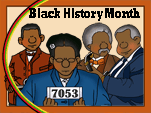 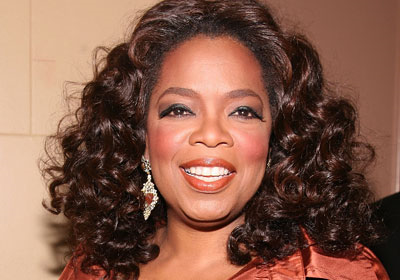 February 2018Mr. Phillip DeLuca - Principal -pdeluca@philasd.org – Phone: 215-400-7250 ~ 5701 Wynnefield Avenue Philadelphia Pa 19131293031123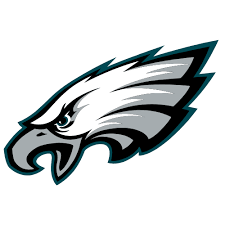 Benchmark testing Grades 3-8 math and ELA (closes Feb. 13thBenchmark TestingBenchmark TestingBenchmark TestingReport Card Conference Notices go HomeGroundhog DayEagles Pep Rally  Fly EAGLES FLY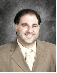 45678910Super Bowl LII Eagles Vs. Patriots 6:30PM 105 Pledge Week210 Community TripBLAST Program - 205, 206After School Clubs beginBenchmark TestingMusic Performance Assemblies K-3 9:30Grades  4-8 10:30Recognition Assemblies K-2 9:00 AM, 3-4 10:30Lankenau Trip – 205,206Parent Meeting (8th Grade) 4:00 PMRecognition Assemblies Grades 5-6 9:30 Grades 7-8 10:30  PSSA Saturday for Parents and Students grades 3-8 10 – 12:0011121314151617213 Pledge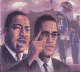 Benchmark Testing BLAST Program - 205, 206Parents must have a Report Card Conference appointment 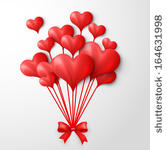 Benchmark Testing EndsValentine's DayReport Card Conference12 Noon DismissalReport Card Conference12 Noon DismissalEvening Report Card Conferences 5:00 – 7:00 PMReport Card Conference12 Noon Dismissal18192021222324211 Pledge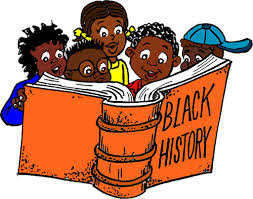 Presidents’ Day
Schools Closed 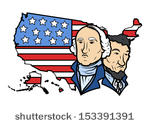 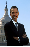 BLAST Program - 205, 206SAC MeetingFire Drill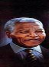 25262728123207 Pledge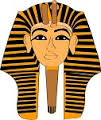 BLAST Program - 205, 206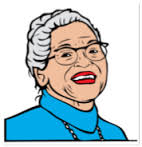 BLAST Program - 205, 206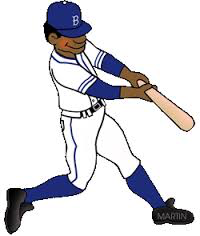 PSSA Saturday for Parents and Students grades 3-8 10 – 12:00Autism Parent Training 10:00 AMRead Across America